Publicado en 17257 el 09/05/2013 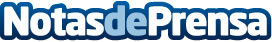 Internet abre nuevas oportunidades para los negocios tradicionalesEn épocas de crisis aumenta el pesimismo para muchos negocios, pero también afloran nuevas oportunidades, sobretodo para los negocios tradicionales. Entrevistamos a Sandra, una emprendedora que ha dado un empujón a su negocio gracias a internet.Datos de contacto:invertiaWeb innova solutionsNota de prensa publicada en: https://www.notasdeprensa.es/internet-abre-nuevas-oportunidades-para-los-negocios-tradicionales Categorias: Moda Marketing Emprendedores E-Commerce Consumo http://www.notasdeprensa.es